 Lhota pod Hořičkami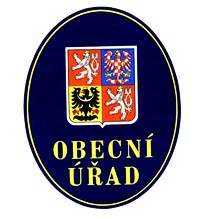  552 05  Hořičky     okr. Náchod    IČO  653993tel/fax 491491243    e:mail : obec.lhotaph@seznam.cz    bank.spoj.  1183027349/0800mobil  -  603333166Zápis z 5. zasedání Zastupitelstva obec Lhota pod Hořičkami  Veřejné zasedání Zastupitelstva obce Lhota pod Hořičkami, které se konalo v zasedací místnosti Obecního úřadu, Lhota pod Hořičkami č.p. 21, zahájila starostka obce Darina Kricnarová v 19:00 hod. V době zahájení bylo přítomno celkem 7 členů zastupitelstva.Zastupitelstvo Obce Lhota pod Hořičkami je usnášení schopné. 1) Volba zapisovatele a ověřovatelů zápisu Starostka obce navrhla ověřovatele zápisu pana Rudolfa  a pana Hanuše a zapisovatelem pana Tautze. Nebyly vzneseny žádné protinávrhy. Návrh usnesení č. 33: Zastupitelstvo obce schvaluje ověřovatele zápisu pana Rudolfa, pana Hanuše a zapisovatelem pana Tautze. Výsledek hlasování: pro 7 – proti 0, zdrželi se 0 Usnesení č. 33 bylo schváleno.2) Schválení programu Starostka obce seznámila přítomné s návrhem programu v souladu s pozvánkou předanou členům zastupitelstva a v souladu s informací zveřejněnou na úřední desce. Starostka obce doplnila program o další body a dala hlasovat o návrhu programu. Návrh usnesení č. 34 Zastupitelstvo obce schvaluje doplněný program zasedání zastupitelstva obce v tomto znění. 1. Volba zapisovatele a ověřovatelů zápisu 2. Schválení programu 3. Závěrečný účet obce Lhota pod Hořičkami za rok 20144. Účetní závěrka obce Lhota pod Hořičkami za rok 2014 5. Veřejnoprávní smlouva na odchyt psů6. Vyhláška o místním poplatku za provoz systému shromažďování, sběru, přepravy, třídění,  využívání a odstraňování komunálního odpadu.7. Vyhláška o systému shromažďování a třídění odpadu v obci Lhota pod Hořičkami, Světlé a Újezdci 8. Vyhláška o zákazu podomního a pochůzkového prodeje9. Cesta k Pohodlí10. Žádost o finanční příspěvek zdravotně postiženým11. Příspěvek při narození dítěte12. Závěrečný účet DSO Stráně za rok 201413. Rozpočtové opatření č.214. Žádost ZD Dolany15. Informace z činnosti OÚ16. DiskuzeVýsledek hlasování: pro 7 proti 0, zdrželi se 0 Usnesení č.34 bylo schváleno3) Závěrečný účet obce Lhota pod Hořičkami za rok 2014 Návrh usnesení č.35: Zastupitelstvo obce Lhota pod Hořičkami schvaluje Závěrečný účet obce Lhota pod Hořičkami za rok 2014, včetně Zprávy přezkoumání hospodaření obce Lhota pod Hořičkami za rok 2014 bez výhrad .Výsledek hlasování: pro 7 proti 0, zdrželi se 0 Usnesení č. 35 bylo schváleno. 4) Účetní závěrka za rok 2014 – Obce Lhota pod Hořičkami Návrh usnesení č. 36: Zastupitelstvo obce Lhota pod Hořičkami schvaluje Účetní závěrku za rok 2014 Výsledek hlasování: pro 7 proti 0, zdrželi se 0 Usnesení č. 36 bylo schváleno. 5) Starostka obce navrhla zastupitelstvu uzavřít Veřejnoprávní smlouvu na odchyt psů s městem Česká Skalice. Informovala zastupitelstvo, že před uzavřením smlouvy je nutné mít uzavřenou smlouvu se psím útulkem, kde se ceny pohybují od 150-300,-Kč /den dle velikosti psa nebo za jednorázovou částku 5.000,-Kč/rok/psa aniž by byl umístěn. Po diskuzi a návrzích zastupitelů se tento bod odkládá do doby nutné potřeby.Návrh usnesení č.37 – Zastupitelstvo obce schvaluje odložit uzavření Veřejnoprávní smlouvy na odchyt psů.Výsledek hlasování: pro 7 proti 0, zdrželi se 0Usnesení č.37 bylo schváleno6) Vyhláška o místním poplatku za provoz systému shromažďování, sběru, přepravy, třídění,  využívání a odstraňování komunálního odpadu.Nově bude zaveden poplatek pro chalupáře a rekreační objekty. Zastupitelstvo obce souhlasí s vydáním vyhlášky od 1.1.2016, která stanoví povinnost úhrady svozu odpadů např. zakoupení odpadkových pytlů v hodnotě  500,-Kč/rok a trvale žijící osoby uhradí min.400,-Kč/rok a domácnost.Návrh usnesení č.38 – Zastupitelstvo obce schvaluje platnost Vyhlášky o místním poplatku za provoz systému shromažďování, sběru, přepravy, třídění,  využívání a odstraňování komunálního odpadu od 1.1.2016Výsledek hlasování: pro7 proti 0, zdrželi se 0Usnesení č.38 bylo schváleno7) Vyhláška o systému shromažďování a třídění odpadu v obci Lhota pod Hořičkami, Světlé a ÚjezdciNávrh usnesení č. 39: Zastupitelstvo obce schvaluje Obecně závaznou vyhlášku č. 1/2015 o stanovení systému shromažďování sběru, přepravy, třídění, využívání a odstraňování komunálních odpadů a nakládání se stavebním odpadem na území obce Lhota pod Hořičkami, Světlá a Újezdec. Výsledek hlasování: pro 7 proti 0, zdrželi se 0 Usnesení č. 39 bylo schváleno.8) Vyhláška o zákazu podomního a pochůzkového prodejeNávrh usnesení č.40: Zastupitelstvo obce souhlasí s vydáním Vyhlášky o zákazu podomního a pochůzkového prodejeVýsledek hlasování: pro 0 proti 4, zdrželi se 3Usnesení č.40: Zastupitelstvo obce neschvaluje vydání Vyhlášky o zákazu podomního a pochůzkového prodeje9) Cesta k Pohodlí – pan Gabriel zaslal stížnost s žádostí na opravu cesty na Pohodlí.Návrh usnesení č.41: Zastupitelstvo obce navrhuje provést navážku a zhutnění stavební sutí, kterou máme možnost mít zdarma.Výsledek hlasování: pro 7 proti 0, zdrželi se 0Usnesení č.41 bylo schváleno.10) Žádost o finanční příspěvek zdravotně postiženým – zastupitelstvo obce projednalo žádost Sdružení zdravotně postižených o finanční příspěvek na akci XXXVI. Ročník Ratibořického pojezdu vozíčkářů. Vzhledem k situaci z minulého roku, kde nám ještě sdružení nedoložilo využití finančního příspěvku o který jsme opakovaně žádali, tak jsme žádost odložili do doby než budeme mít vše doloženo. Návrh usnesení č.42 – Zastupitelstvo obce odkládá poskytnout finanční příspěvek Sdružení zdravotně postižených do doby než budeme mít doloženo využití finančního příspěvku z roku 2014.Výsledek hlasování: pro 7, proti 0, zdrželi se 0Usnesení č.42 bylo schváleno.11) Příspěvek při narození dítěte – příspěvek bude poskytnut novorozenci  u kterého má trvalý pobyt v obci alespoň jeden z rodičů a prokazatelně se v obci zdržuje a to ve výši jednorázového příspěvku 5.000,-Kč. Rodič sám musí informovat starostku nebo místostarostu obce o této skutečnosti.Návrh usnesení č.43 – Zastupitelstvo obce souhlasí s příspěvkem při narození dítěte za podmínek, že má v obci trvalý pobyt alespoň jeden z rodičů a v obci se prokazatelně zdržujeVýsledek hlasování: pro 7, proti 0, zdrželi se 0Usnesení č.43 – bylo schváleno 12) Závěrečný účet DSO Stráně za rok 2014 a účetní závěrku 2014Návrh usnesení č.43 – Zastupitelstvo obce bere na vědomí Závěrečný účet DSO Stráně a účetní závěrku 2014Výsledek hlasování: pro 7, proti 0, zdrželi se 0Usnesení č.43 – bylo schváleno13) Rozpočtové opatření č.2 –  příjem: 46.500,-Kč    Výdej: 46.500,-KčNávrh usnesení č.44 – Zastupitelstvo obce schvaluje rozpočtové opatření č.2Výsledek hlasování: pro 7, proti 0, zdrželi se 0Usnesení č.44 – bylo schváleno14) Žádost ZD Dolany – žádost o Územní souhlas s rozšířením skladovací kapacity dvou sil v Újezdci. Zastupitelstvo po diskuzi bude požadovat doložení hlukových limitů a úpravu sjezdu z parcely č,74/12 v katastru Lhota pod Hořičkami (Újezdec) ke stávající komunikaci ( z důvodu poškozování kanálu).Návrh usnesení č.45 -  Zastupitelstvo obce souhlasí za podmínek, budou doloženo splnění hlukových limitů a bude úprava sjezdu z parcely č,74/12 v katastru Lhota pod Hořičkami (Újezdec) ke stávající komunikaci.Výsledek hlasování: pro 7, proti 0, zdrželi se 0Usnesení č.45 – bylo schváleno15) Informace z činnosti OÚ – pokračování ve výstavbě hřiště( informace podal místostarosta obce), zvonička ve Světlé – máme přislíbenou dotaci ve výši cca 80.000,-kč a náklady na opravu se budou pohybovat ve výši cca 120.000,-Kč, začátek prací se předpokládá v průběhu prázdnin (info.místostarosta), oprava komunikace v Újezdci a zpevnění cesty u kravína (info.místostarosta), zhodnocení akce Dětský den – děkujeme za spolupráci Mysliveckému sdružení (pan Martínek Milan) – náklady 10.000,-Kč ( kouzelník, skákací hrad, ceny, špekáčky, hudba občerstvení, občerstvení Zásahová skupina), Guláš o starostovu vařečku – soutěžní tým z obec ve složení (Kricnarová, Hanuš, Jirásková, Tipeltová) zvítězil v soutěžním klání a přivezl do obce velkou ručně vyřezávanou vařečku, plánovaná akce – Výlov pstruhů s následným opékáním u OÚ v termínu 4.7.2015, nabídka protipovodňových pytlů Juta , které zakoupíme pro potřeby občanů v případě záplavových dešťů16) Diskuze – výhledové zakoupení multifunkčního traktoru pro účely obce, oprava okapů na bývalé prodejně ve Světlé a také na požární zdrojnici dokončit okapy, oplocení požární nádrže ve Světlé – po diskuzi zastupitelů zda alespoň částečně ještě oplotit požární nádrž ve Světlé z důvodu bezpečnosti se zastupitelé dohodli následovně a na dalším zasedání zastupitelstva se specifikuje jakým způsobem se oplocení udělá.Návrh usnesení č.46 – zastupitelstvo obce schvaluje ještě částečné oplocení požární nádrže ve SvětléVýsledek hlasování: pro – 4, proti – 2, zdržel  se 1Usnesení č.46 – bylo schválenoOvěřovatelé:  Petr Tauc                                                    Jiří Hanuš      Starostka: